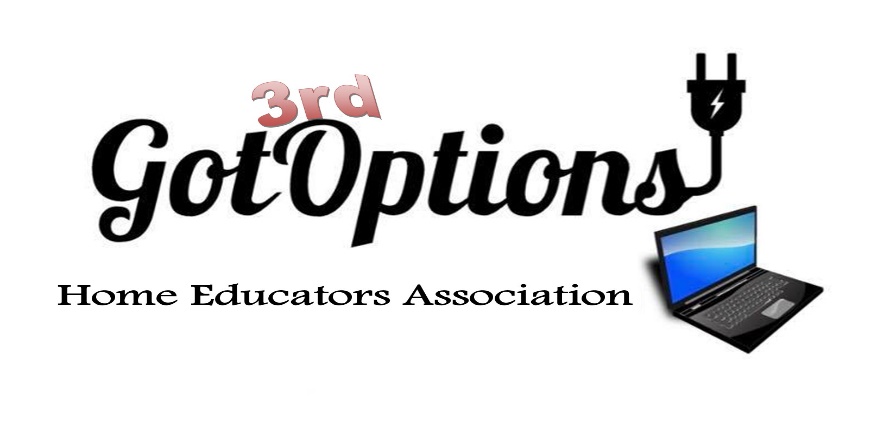 G3O Home Educators Association is a 3rd Option Accountability group in South Carolina. Here’s a look at some of the services that we offerService Area: Statewide (socials focused on Horry, Marion, and Georgetown counties)
Mailing Address: P.O. Box 533, Aynor, SC 29511Location Address: 507 8th Ave, Suite B, Aynor, SC 29511
Cost:  Accountability Only - $20 per child, $35 per family, Applications accepted year-round.		Accountability Only for GO Family – included in monthly tuition    			G3O Annual Membership - $50 per child, $90 per family 						G3O Annual Membership for GO Family - $35 per child, $65 per familyAccountability and Member Services: Accountability Only – includes accountability for the current school year, Membership documentation (acceptance letter, membership cards, homeschooling certificate), email chain/Monthly newsletters of events, phone/email consultation support, group field trips. (Each family is required to host 1 field trip or social in the area they live in each school year)G3O Membership – includes all Accountability Services listed above for families that are a part of GotOptions Teaching Coach services, plus discounted socialization/support group activities including dances/proms, sports, field trips, and Free Monthly Socials. End of year report deadline: June 30
Religious Affiliation: Based on Christian values and faith; Welcomes everyone with the goal of teaching diversity, inclusion and bettering our children’s future.Director contact: Monica McCoy
Office Phone: 843-358-0179				Email: info.gotoptions@gmail.com				 Website: www.GotOptionsLLC.com